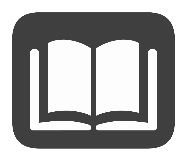 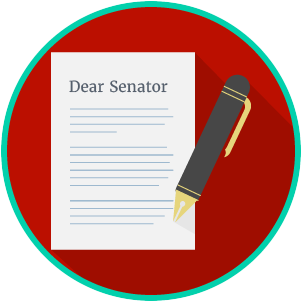 Reading: Methods of the MediaBenchmark Clarification 2: Students will identify the methods used by the media to monitor and/or influence the government.Reading TaskResponseWhat ideas are presented in the reading?What is the central idea of the reading?Select two words or phrases that support the central idea.How might this reading connect to your own experience or something you have seen, read, or learned before?How can the media monitor or influence government?The media can monitor or influence government by: 